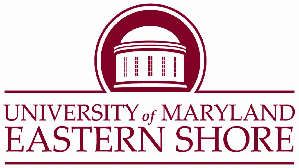 Faculty Assembly AgendaApril 12, 202211:00 am In person Library AuditoriumVirtually through Google MeetOfficers:   Chair - Dr. Kate Brown (7596)			Past Chair – Dr. Bryant Mitchell (6524)Chair Elect - Dr. Tiara Cornelius (6197)		Parliamentarian – Mr. Joseph Bree (6270)Secretary - Dr. Donna Satterlee (7997)			CUSF representatives: Dr. Bill Chapin (6428)Chair – FAASC – Dr. Grace Namwamba (6055)	Dr. LaShawn Nastvogel  (6623)Chair – FacConcerns – Dr. Eric May (8342)Meeting ActivityResponsibilityWelcome and Call to OrderDr. Kate Brown (1 minute)Approval of the March 8, 2022 MinutesDr. Donna Satterlee (1 minute)Today’s Business President Anderson UpdatesPromotion and Tenure UpdateStanding Committee Updates – AcademicFacultyEnterprise Risk ManagementCUSF meeting minutes posted to websitesNew BusinessDr. Anderson (8 minutes)Dr. Kate Brown (2 minutes)Dr. Grace Namwamba (3 minutes)Dr. Eric May (5 minutes)Mr. Lester Primus (30 minutes)Dr. LaShawn Nastvogel (3 minutes)All FacultyAnnouncementsAll Faculty (5 minutes)AdjournmentDr. Kate Brown (1 minute)